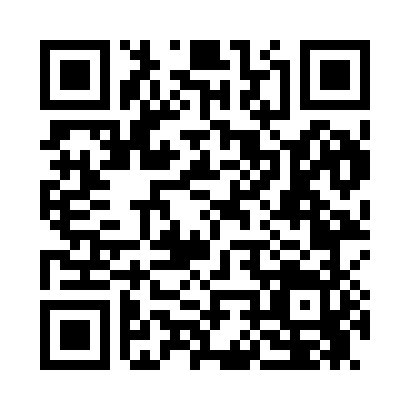 Prayer times for Tobar, Nevada, USAMon 1 Jul 2024 - Wed 31 Jul 2024High Latitude Method: Angle Based RulePrayer Calculation Method: Islamic Society of North AmericaAsar Calculation Method: ShafiPrayer times provided by https://www.salahtimes.comDateDayFajrSunriseDhuhrAsrMaghribIsha1Mon3:325:1212:444:448:159:552Tue3:335:1212:444:448:159:543Wed3:345:1312:444:448:159:544Thu3:355:1412:444:448:159:535Fri3:365:1412:444:448:149:536Sat3:365:1512:444:448:149:527Sun3:375:1512:454:448:149:528Mon3:385:1612:454:448:139:519Tue3:395:1712:454:448:139:5010Wed3:405:1712:454:458:129:4911Thu3:415:1812:454:458:129:4912Fri3:425:1912:454:448:119:4813Sat3:435:2012:454:448:119:4714Sun3:455:2012:464:448:109:4615Mon3:465:2112:464:448:109:4516Tue3:475:2212:464:448:099:4417Wed3:485:2312:464:448:089:4318Thu3:495:2412:464:448:089:4219Fri3:505:2512:464:448:079:4120Sat3:525:2512:464:448:069:4021Sun3:535:2612:464:448:059:3922Mon3:545:2712:464:438:059:3723Tue3:555:2812:464:438:049:3624Wed3:575:2912:464:438:039:3525Thu3:585:3012:464:438:029:3326Fri3:595:3112:464:438:019:3227Sat4:015:3212:464:428:009:3128Sun4:025:3312:464:427:599:2929Mon4:035:3412:464:427:589:2830Tue4:055:3512:464:417:579:2731Wed4:065:3612:464:417:569:25